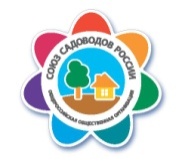 Электронное приглашениеПриглашаем Вас принять участие в семинарах общероссийской общественной организации «Союз садоводов России» в рамках выставки «Дача. Сад. Ландшафт. Малая механизация»-2018. ВДНХ, павильон 69. Также приглашаем посетить стенд Союза садоводов — Е-6.11 марта Подиум12.00-12.30 Открытие выставки.Конференц-зал12.30-13.30 Семинар клуба Сеньор-помидор. «Средства защиты растений природного происхождения компании «Фармбиомед». Семинар проведут Михасенок Г. В., Васильева М.Ю. – агроном-консультант ООО НПЦ «Фармбиомед».12 марта Подиум12.00-12.30 Презентация нового проекта «Союза садоводов России» «Клуб председателей». Презентацию проведет Людмила Бурякова, руководитель общественной приемной «Союза садоводов России».13.00-14.00 Обучающая программа «Ликбез для садовода». Семинар «Энергоснабжение СНТ. Обзор изменений законодательства в 2017-2018 году. Постановление Правительства РФ № 1351». Семинар проведет  Владимир Елисеев, коммерческий директор АО «Группа Энергетические Технологии и Решения».13 марта Подиум12.30-13.20 Семинар «Энергоснабжение СНТ. Как оптимизировать затраты на электрохозяйство. Автоматизация сбора данных по электроэнергии». Семинар проведет Владимир Елисеев, коммерческий директор АО «Группа Энергетические Технологии и Решения».13.00-14.00 Семинар обучающей программы «Ликбез для садовода». «Разъяснения 217-ФЗ «О ведении гражданами садоводства и огородничества для собственных нужд и о внесении изменений в отдельные законодательные акты Российской Федерации». Семинар проведет Динара Хакимова, юрист общественной приемной «Союза садоводов России».14 марта Подиум12.15-13.15 Семинар обучающей программы «Ликбез для садовода». «Работа с должниками СНТ». Семинар проведет Динара Хакимова, юрист общественной приемной «Союза садоводов России».13.15-14.15 Семинар образовательной программы «Ликбез для садовода» «1. Инвентаризация в СНТ. 2. Изменения в законодательстве РФ. Как использовать в помощь садоводам». Семинар проведет Людмила Воробьева, ведущий специалист общественной приемной «Союза садоводов России».Ежедневные мероприятия в рамках деловой программывыставки «Дача. Сад. Ландшафт. Малая механизация»-2018 на стенде Е-6«Союза садоводов России»Данное приглашение является билетом для прохода в павильон № 69 ВДНХ на семинары «Союза садоводов России» на весь период работы выставки. Количество приглашений не ограничено из расчета одно распечатанное приглашение на одного человека. Контакты: тел. 8(495)5328168  	эл. почта: info@souzsadovodovmos.ru1Юридическая бесплатная консультация10.00-17.00Консультанты общественной приемной Консультации по образовательным программам Университета садоводов10.00-17.00Консультанты Университета садоводовКонсультации по энергоснабжению садоводческих и дачных некоммерческих объединений12.00-17.00Елисеев Владимир, Щеголев Виталий, компания «ЭНТЕР»4Консультации по программам Россельхозбанка12.00-17.00Специалисты Россельхозбанка5Консультация по строительству на садовом участке10.00-17.00Сотрудники компании «Палитра Коттедж»